Приложение  № 5Творческая  мастерская   с  родителями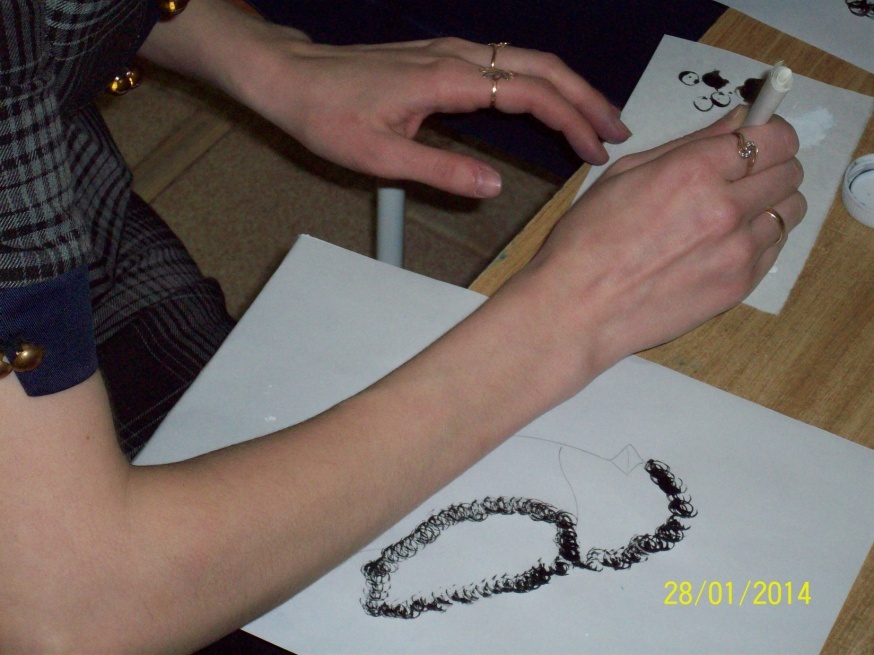 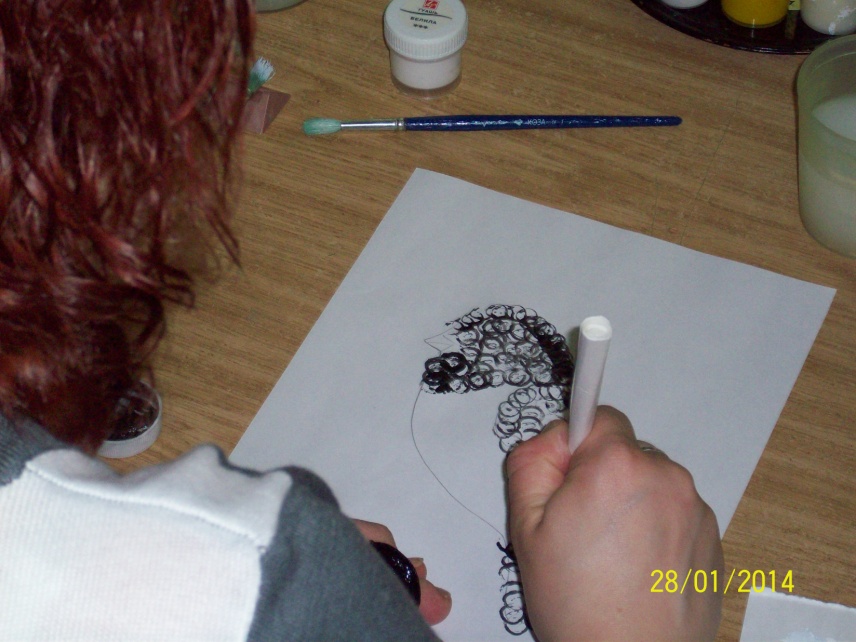 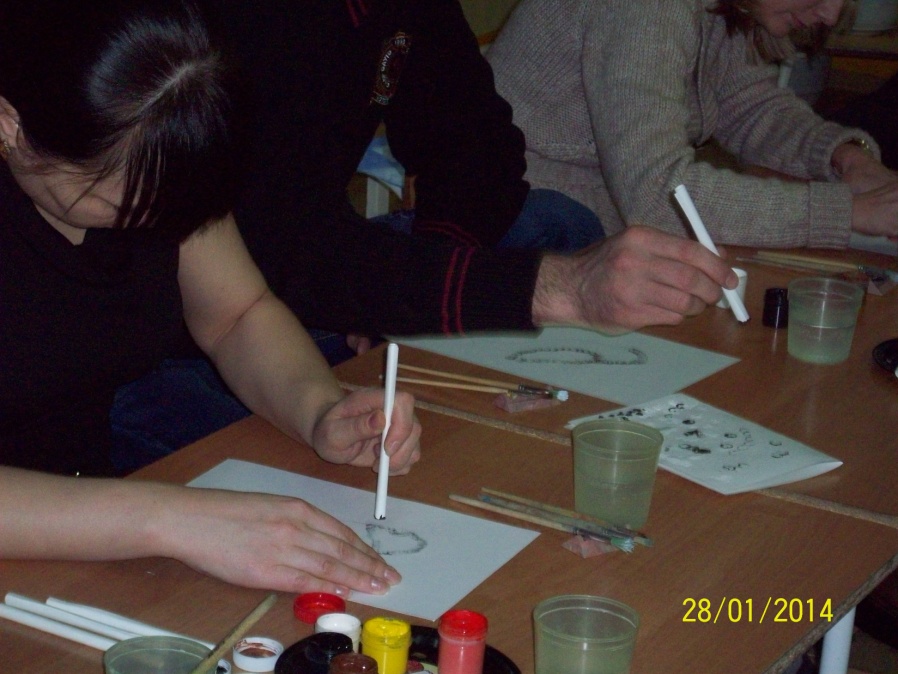 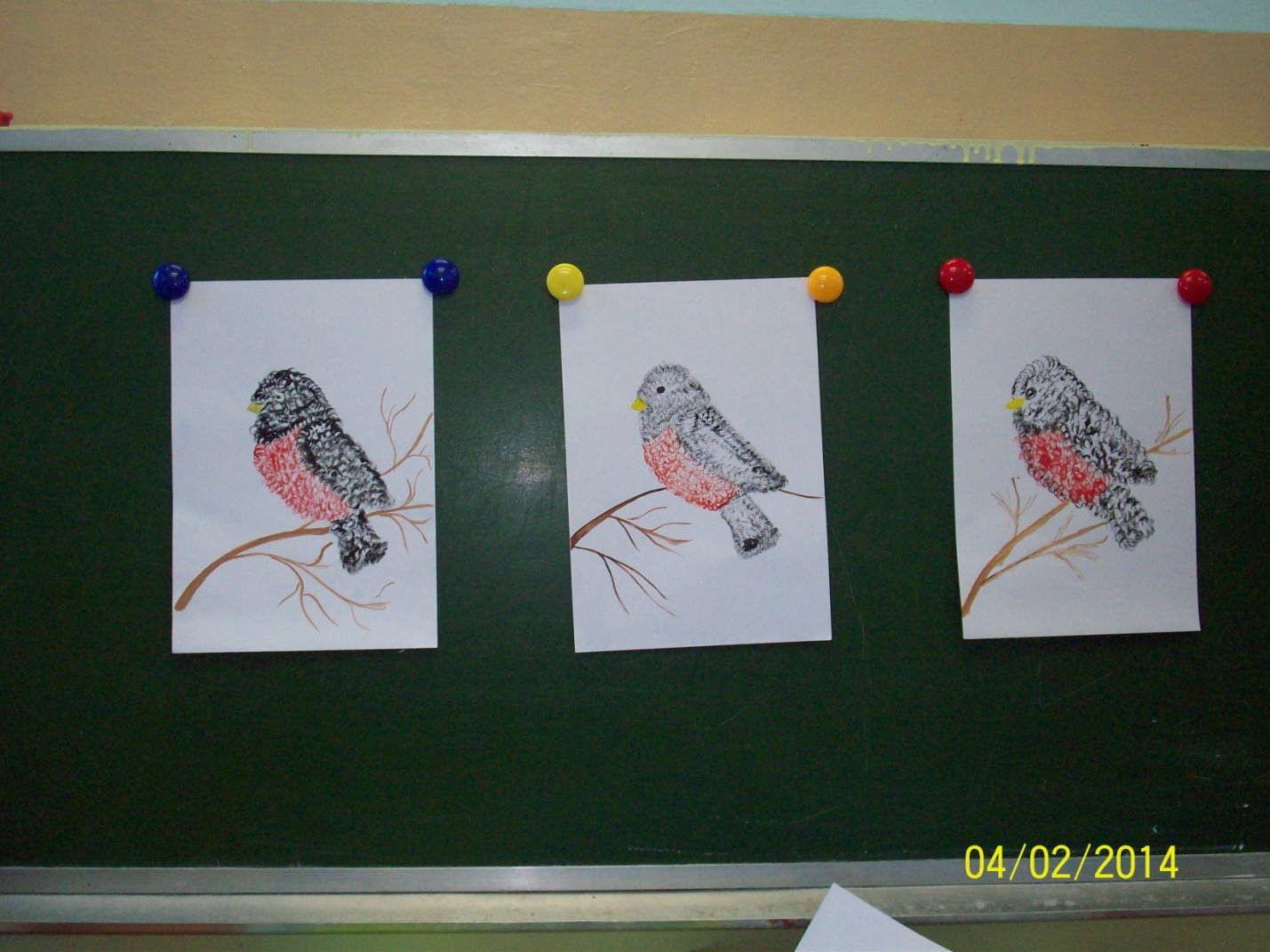 